RELATÓRIO UNIFICADO Protocolo N.º: 	      Ensino (   )     Pesquisa (   )Título:Coordenação:Colaborador(a):Houve alguma alteração nos membros da equipe?    (  ) Sim     (  ) NãoSe SIM, liste os novos colabores (neste caso informar a experiência e treinamento) e/ou indique os que não participaram.Objetivos:Houve alguma alteração nos objetivos da proposta original?   (  ) Sim      (  ) NãoSe SIM, apresente os novos objetivos e a justificativa para a alteração.Métodos:Houve alguma alteração na metodologia descrita no protocolo?   (  ) Sim      (  ) NãoSe SIM, apresente a nova metodologia e a justificativa para a alteração.Animais solicitados no projeto aprovado:Listar as espécies ou táxons superiores (classes, ordens ou famílias) solicitados mesmo que não tenha sido previsto um número específico de animais ou espécies. Adicione linhas à tabela caso necessárias.Se não tiver sido utilizada a quantia de animais previstos originalmente aprovados pelo CEUA, mencionar quantos animais adicionais ou prescindidos e justificar a adição ou exclusão.Resultados da pesquisa ou de trabalho de conclusão de curso:Descrever brevemente os resultados informando se os objetivos foram alcançados, por exemplo, mencionando se houve efeito da(s) substância(s) e suas concentrações ou técnica(s) testada(s) conforme previsto. Informar quais os avanços ou benefícios científicos possibilitados pelo projeto desenvolvido.Houve publicação de trabalhos ou resumos em anais de eventos ou submissão para publicações decorrentes desta pesquisa no período? Cite as referências.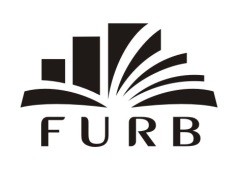 FUNDAÇÃO UNIVERSIDADE REGIONAL DE BLUMENAU – FURBCOMISSÃO DE ÉTICA NO USO DE ANIMAIS – CEUAAPROVADOAPROVADOAPROVADOUTILIZADOUTILIZADOUTILIZADOEspécie (nome científico) ou grupo taxonômico superiorQuantidadeQuantidadeQuantidadeQuantidadeQuantidadeQuantidadeEspécie (nome científico) ou grupo taxonômico superiorMFM+FMFM+FTOTAL:TOTAL:TOTAL:TOTAL: